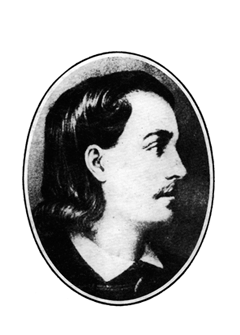 Овим документом се утврђује стратегија развоја школе за период  2020 – 2023.                                                                      Стручни тим за Развојно планирање	Септембар 2020.ШКОЛСКИ РАЗВОЈНИ ПЛАНПосле поступка вредновања рада школе у протеклих пет година, формиран је стручни тим за израду Школског развојног плана, документа којим желимо да одредимо основне правце развоја наше школе у наредном трогодишњем периоду. Од јасне визије и добро дефинисаних циљева за унапређење рада, као и благовремене повратне информације о успесима ,  слабостима и постигнутим резултатима зависиће укупан развој наше школе, њене позиције у локалној и широј друштвеној заједници, наш успех и успех наших ученика. Документ је настао на основу резултата самовредновања , плана унапређивања образовно-васпитног рада школе и Закона о основном образовању и васпитању.  Стручни тим за израду Школског развојног плана чине:Весна Бекић, наставник математике , координатор ТимаВесна Зенг, педагог Владимир Козић, вероучитељДанијела Шиповац, наставник разредне наставеЉиљана Јанковић, наставник физикеМарица Радованчев, наставник разредне наставеСмиља Абрамовић, наставник разредне наставеСнежана Боканић, наставник технике и технологијеАлександра Грујић Новковић, наставник разредне наставеДесанка Павловић, наставник биологијеБранислава Пршић Вујичин, наставник разредне наставеАнђеловић Снежана, наставник математикеДрагана Стевановић, наставник историјеМирјана Балабан, наставник енглеског језикаДанијела Врховац, наставник информатике, Данијела Ратков Жебељан, наставник хемијеСадржај Школског развојног плана 2020 – 2023.Општи подаци о школиАнализа постојећег стања – снага и слабостиВизијаМисијаПотребе и приоритетиРазвојни циљеви- на основу резултата самовредновањаРазвојни циљеви- на основу Закона о основном образовању и васпитању ОПШИ ПОДАЦИ О ШКОЛИШкола „Бранко Радичевић“ је једна од десет основних школа у Панчеву. Налази се у улици Владимира Жестића 21 у Панчеву. Основана је  1920. године . Најпре је била Доњоварошка основна школа , Основна школа „Цар Душан“, Државна народна школа „Бранко Радичевић“. Од 1946. године то је осмогодишња школа под називом Основна школа бр. 4, Осмољетка бр. 4, а од 1953.године – Основна школа „Бранко Радичвић“.Нашу школу похађа 620 ученика и у њој ради 40 наставника и 3 стручнa сарадника. Од 2003. године наша школа је чланица Унеско – АСП мреже школа. Од 2011. године наша школа је носилац плакете „Школа без насиља“. У оквиру пројекта „Препознај, промовиши и прошири – 10 примера добрих школа у Србији“  школа „Бранко Радичевић“ је идентификована као школа коју одликује изузетно квалитетан рад. Пројекат су партнерски реализовали Завод за вредновање квалитета образовања и васпитања и Институт за психологију уз подршку УНИЦЕФ-а, Канцеларије Београд. Школа је добитник награде „ Др. Ђорђе Натошевић“  2016. године. 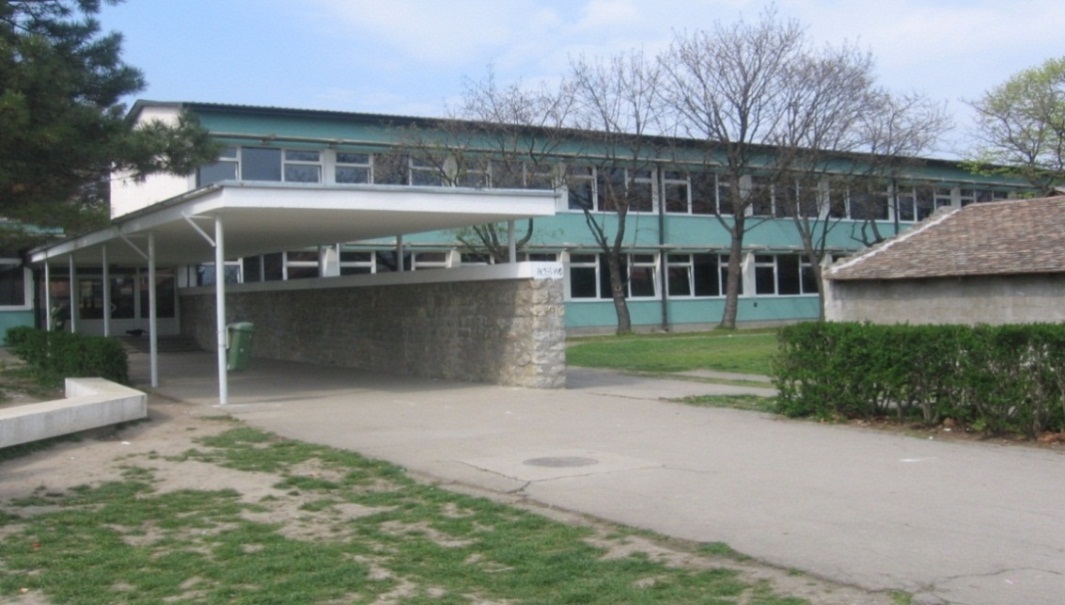 АНАЛИЗА ПОСТОЈЕЋЕГ СТАЊАШколски објекат:Школа поседује 24 учионице . У 15 учионица се изводи и разредна и предметна настава а остале су специјализоване за предмете. Такође има фискултурну салу, библиотеку, мултимедијалну учионицу као и стоматолошку ординацију. У школском дворишту се налазе фудбалски, рукометни и кошаркашки терен.Запослени:Од 44 запослених у настави, 39 поседује високу школску спрему, док 5 запослених има вишу школску спрему. Досадашња пракса школе је квалитетно и стално стручно усавршавање запослених. Наставници се едукују у оквиру семинара акредитованих од стране Завода за унапређивање образовања и васпитања Министарства просвете, науке и технолошког развоја. До сада су наставници у разредној настави прошли кроз стручно оспособљавање за извођење активне наставе чиме је подигнут ниво активног учешћа ученика у процесу стицања нових знања. Постоји спремност свих наставника за даље стручно усавршавање и унапређивање наставног рада.Наставна средства:Школа има два информатичка кабинет са 46 рачунара. Поред тога по један рачунар се налази у 20  учионица. У зборници се налази рачунар који олакшава припрему наставника за часове. Рачунари се налазе и у библиотеци ,  мултимедијалној учионици, у психолошко- педагошкој служби и свим канцеларијама. Школа има седам видео-бимова, два фотокопир апарата, скенер, три штампача у боји, десет  црно-белих штампача, пет телевизора,  20 касетофона, 5 графоскопа , музички стуб и пианино. Школа има видео надзор и озвучење.Сматрамо  да техничка опремљеност школе може бити боља али имамо ограничена материјална средства.Организација наставног рада:Настава се остварује у складу са школским календаром који доноси министар. У школи имамо 25 одељења. Ученици похађају наставу у две смене. Једну смену чине ученици од првог до четвртог разреда а другу ученици од петог до осмог разреда. У школи ради продужени боравак за ученике првог и другог разреда. НАША СНАГАДуга традиција у образовању и васпитању ученикаВисок степен безбедности деце620 ученика о којима брине 44 наставника Тимски рад наставника, педагога и психологаНаша опредељеност ка сталном унапређивању наставног радаУспеси наших ученика на такмичењимаНајбоља оцена при екстерном вредновању школеРезултати наших ученика на квалификационом  испитуДобро одржавана школска зградаОграђено школско двориште са теренима и зеленим површинамаВидео надзор и школско обезбеђењеНАША СЛАБОСТНедостатак кабинета специјализованих за предметну наставуНедостатак мултимедијалних рачунарских система и других наставних средстава за подршку савременој наставиНедовољна стручна оспособљеност наставника за имплементацију образовне технологије, савремених метода и облика радаНедовољна понуда ваннаставних активностиНедовољна заступљеност  наставе са иновативним моделима 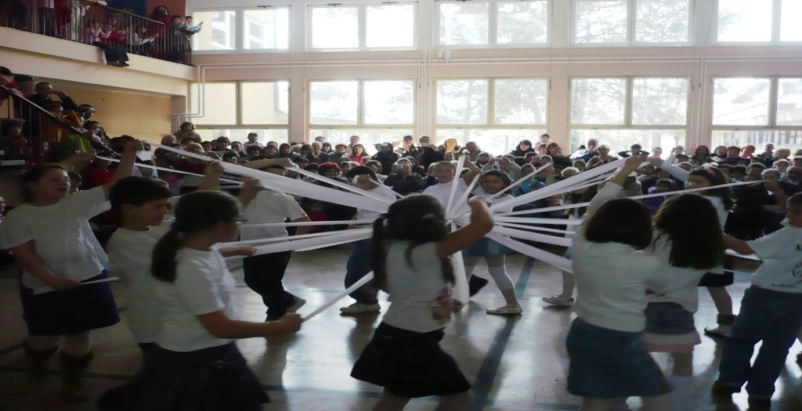 НАША МИСИЈАМисија наше школе је да подстичемо развој личности наших ученика и наставника уз неговање међусобног разумевања и толерантних односа. Желимо да будемо препознати  по атмосфери поверења и сарадње међу ученицима, родитељима и наставницима, креативности, индивидуалности, спортском и такмичарском духу наших ученика.НАША  ВИЗИЈАВизија наше школе : Желимо да постанемо школа у којој се ради савременимнаставним методама и облицима рада уз поштовање индивидуалности свих ученика и њихових развојних специфичности, која усађује и негује у  новим генерацијама опште хумане вредности кроз отворен однос  наставника, ученика и родитеља.ПОТРЕБЕ И ПРИОРИТЕТИИновирање наставног рада уз подршку нових технологија и иновативних модела наставеСтручно усавршавање наставника у области активне наставе и образовне технологијеУнапређење понуде ваннаставних активностиУнапређивање комуникације међу учесницима свих интересних група и превенција насиљаОпремање учионица савременим наставним средствимаРАЗВОЈНИ ЦИЉЕВИ –на основу резултата самовредновањаРАЗВОЈНИ  ЦИЉ: Заштита од дискриминације, насиља, злостављања и                                    занемаривањаТим за заштиту од дискриминације, насиља, злостављања и занемаривања наше школе координира  све учеснике у образовно-васпитом процесу како би се осигурали  условеи за сигурно и подстицајно одрастање и развој детета и ученика, заштиту од свих облика насиља, злостављања и занемаривања и социјалну реинтеграцију детета и ученика које је извршило, односно било изложено насиљу, злостављању или занемаривању. У свим поступцима који се тичу детета приоритетни принцип поступања је најбољи интерес детета. Тим за заштиту: Припрема програм заштите. Програм заштите садржи:1) начине на који се превентивне мере и активности уграђују у свакодневни живот и рад установе (васпитне, наставне и ваннаставне активности), на свим нивоима (појединац, васпитна група, одељењска заједница, ученички парламент, стручни органи, тела и тимови, родитељски састанци, родитељи – индивидуално и групно, савет родитеља); 2) стручно усавршавање запослених ради унапређивања компетенција запослених за превентивни рад, благовремено уочавање, препознавање, реаговање на насиље, злостављање и занемаривање;3) начине информисања о обавезама и одговорностима у области заштите од насиља, злостављања и занемаривања; 4) подстицање и оспособљавање ученика за активно учествовање у раду одељењске заједнице, ученичког парламента, школског одбора и стручних органа установе;5) садржаје и начине за појачан васпитни рад ради развијања самоодговорног и друштвено одговорног понашања;6) поступке за рано препознавање ризика од насиља, злостављања и занемаривања;7) начине реаговања на насиље, злостављање и занемаривање, улоге и одговорности и поступање у интервенцији када постоји сумња или се оно догађа;8) облике и садржаје рада са свом децом и ученицима, односно онима који трпе, чине или су сведоци насиља, злостављања и занемаривања;9) начине, облике и садржаје сарадње са породицом, јединицом локалне самоуправе, надлежном организационом јединицом полиције (у даљем тексту: полиција), центром за социјални рад, здравственом службом, правосудним органима и др.;10) начине праћења, вредновања и извештавања органа установе о остваривању и ефектима програма заштите.Информише ученике, запослене и родитеље о планираним активностима и могућностима тражења подршке и помоћи од Тима за заштиту;Учествује у обукама и пројектима за развијање компетенција потребних за превенцију насиља, злостављања и занемаривања;Предлаже мере за превенцију и заштиту, организује консултације и учествује у процени ризика и доношењу одлука о поступцима у случајевима сумње или дешавања насиља, злостављања и занемаривања;Укључује родитеље у превентивне и интервентне мере и активности; Преузима интервентне мере за 2. и 3. ниво насиља у сарадњи са директором школе и спољашњом заштитном мрежом;Прати и процењује ефекте предузетих мера за заштиту ученика и даје одговарајуће предлоге директору;Сарађује са стручњацима из других надлежних органа, организација, служби и са спољашњом заштитном мрежом и медија ради свеобухватне заштите ученика од насиља, злостављања и занемаривања;Води и чува документацију;Извештава стручна тела и органе управљања.2. РАЗВОЈНИ ЦИЉ: Оснаживање школе у спровођењу процеса инклузивног образовањаЗадаци:а) Унапређивање рада свих запослених у школи у циљу подизања квалитета наставе у раду и напредовању свих ученика према могућностима.б) Сензибилисање свих учесника образовно-васпитног процеса у циљу прихватања различитости.в) Прилагођавање дидактичко-методичког процеса ученицима са тешкоћама у развојуг) Оснаживање сарадње са локалном заједницом у циљу квалитетнијег укључивања ученика из осетљивих групаКритеријуми евалуације:извештаји и анализе: ИО и ИОП тима, Тима за самовредновање, извештаји из пројеката, извештаји ПП службе, записници са одељењских већа, родитељских састанакамишљење и анкетирање родитеља који су укључени у рад ИОП тимова, као и других родитељаЧланови подтима: Весна Зенг и Данијела Шиповац3.РАЗВОЈНИ ЦИЉ: Промовисање квалитета рада и неговање угледа школе и организовање ваннаставних активности у школиЗадаци: Побољшати комуникацију између ученика и наставника кроз радионичарски рад (толеранција, поштовање, уважавање)   и унапредити сарадњу са локалном заједницом   Обезбеђивање просторно техничких услова Увођењем нових садржаја оснажити личне капацитете наставника и деце за  савладавање евентуални кризних ситуација  .                                                                                                                        Критеријуми евалуације:1.Евиденција броја ученика укључених у ваннаставне активности2.Продукти рада секција видљивих у школи (панои, плакати, новине, ликовни радови, представе,   дечије акције, медаље, пехари и сл.) продукти рада и фото и видео документација 3.Анкетирање деце (колико су задовољни) – анкетни листићи4.Извештај о праћењу постигнућа ваннаставних активности5. Испитивање ефеката промоције школе, броја уписаних првака и броја одељења у школи Чланови подтима: Снежана Анђеловић, Снежана Боканић, Марица Радованчев и Десанка Павловић    4. РАЗВОЈНИ ЦИЉ: Семинари и интрактивне методе у процесу наставе     Задаци:    а) Реализација , примена и праћење обавезних и изборних семинара  и упознавање стручног  кадра школе са семинарима и интрактивним методама    б) Реализација и праћење огледних и угледних часова      ц) Дигитално описмењавање првака  кроз примену информационих технологија -         интерактивни буквар и интерактивна математикаКритеријуми  евалуацијеИзвештаји и анализе учитељица, наставника, пп службе, директора и првог под тима за школско развојно планирање.Прикупљање и анализа података и пружање увида у напредак сваког детета након коришћења интрактивног буквара и интерактивне математикеЧланови подтима: Љиљана Јанковић и Бранислава Пршић Вујичин	5. РАЗВОЈНИ ЦИЉ: Дигитална учионицаЗадаци: Обезбеђивање просторно техничких услова Увођењем нових садржаја оснажити личне капацитете наставника и деце за                    дигиталну писменост                                                                                                                                        Побољшати комуникацију између ученика и наставника , међу члановима   колектива и остварити сарадњу са локалном самоуправом.Критеријуми евалуације:1.Евиденција броја наставника и ученика укључених у дигитално описмењавање2.Продукти рада секција видљивих у школи (рад на Едмодо платформи, вођење есДневника, сајт школе, фејсбук страница, инстаграм налог и сл.) продукти рада и фото и видео документација 3.Анкетирање наставника и деце (колико су задовољни) – анкетни листићи4.Извештај о праћењу постигнућа  Тима.Чланови подтима: Александра Грујић Новковић , Данијела Ратков Жебељан, Данијела ВрховацРАЗВОЈНИ ЦИЉЕВИ- на основу Закона о основном образовању и     васпитању 1) мере унапређивања образовно-васпитног рада на основу анализерезултата ученика на завршном испиту;2) мере за унапређивање доступности одговарајућих облика подршке иразумних прилагођавања и квалитета образовања и васпитања за децу иученике којима је потребна додатна подршка;3) мере превенције насиља и повећања сарадње међу ученицима,наставницима и родитељима;4) мере превенције осипања ученика;5) друге мере усмерене на достизање циљева образовања иваспитања који превазилазе садржај појединих наставних предмета;6) план припреме за завршни испит;7) план укључивања школе у националне и међународне развојнепројекте;8) план стручног усавршавања наставника, стручних сарадника идиректора;9) мере за увођење иновативних метода наставе, учења и оцењивањаученика;10) план напредовања и стицања звања наставника и стручнихсарадника;11) план укључивања родитеља, односно старатеља у рад школе;12) план сарадње и умрежавања са другим школама и установама;13) друга питања од значаја за развој школе.Мере унапређивња образовно-васпитног рада на основу анализе резултата ученика на завршном испитуизвршити мотивациону припрему ученика осмог разреда и њихових родитеља за обављање Завршног испита у циљу постизања што бољих резултата (упознавање ученика и родитеља са процедуром уписа, статистиком са претходних уписа, одржавање родитељских састанака, организовати разговор са бившим ученицима школе и њиховим искуствима од почетка припрема до уписа)појачан рад на професионалној оријентацији ученика (радионице самоспознаје, упознавање са мрежом средњих школа, реални сусрети)анализа резултата на пробним тестовима (детектовање књучних погрешака и рад на њиховом исправљању)конструисање или коришћење задатака са прошлогодишњих испита у циљу провере знања јачање способности ученика за рад на тексту (брзина читања, разумевање прочитаног, примена знања)размена искуства са другим школамаизрада пробних тестова за ученике који раде по модификованом ИОП-уМере за унапређивање доступности одговарајућих облика подршке и разумних прилагођавања и квалитета  образовања и васпитања за децу и ученике којима је потребна додатна подршкаутврђивање потреба ученика за одређеном врстом подршке коришћењем различитих врста инструмената и поступакаукључивање родитеља ученика којима је потребна додатна подршка кроз саветовање за рад код куће или упућивање на друге институције подршкекоришћење наставних средстава којима се омогућава ученицима да испрате наставу и када су из одређених разлога приморани да бораве код кућеприлагођавање образовних стандарда за ученике којима је отрбна додатна подршкакоришћење ресурса локалне средине у пружању додатне подршке (Центар за социјални рад, Развојно саветовалиште, ШОСО „Мара Мандић“... ) Мере превенције насиља и повећање сарадње међу ученицима, наставницима и родитељимаупућивање ученика на поштовање правила понашања у школи и реституцијуједном месечно одржавање радионица на тему насиља и укључивање ученика у Форум театарвођење евиденције о присутности и врсти насиља и благовремено реаговање путем саветодавног рада који укључује и родитељеобележавање Дана толеранције 16.новембар, кроз различите заједничке активности ученика, наставника и родитеља (квизови, спорт, радионице...)упознавање ученика и родитеља са начином оцењивања и праћења понашања ученика у школиупућивање ученика и родитеља у безбедно коришћење интернета и комунцирања преко друштвених мрежаМере превенције осипања ученика унапређивање образовно-васпитног рада коришћењем савремених наставних средстава који стављају ученика у активну улогу у процесустицања знања (активна настава, интерактивне табле, мењање облика рада...)отварање двојезичног одељењаучествовање школе у различитим манифестацијамапромоција школе путем локалних медијаорганизовање атрактивних активности ван редовне наставе ( Шах; фудбал - изборни предмети) промоција резултата школе ( чланци у новинама, излагање радова ученика у холу школе, web site школе)уважавање потреба родитеља и ученика које јача међусобну сарадњу школе и породицеуважавање личности ученика и родитељабесплатни уџбеници- обезбеђивање делимичних средстава за набавку дела уџбеника за ђаке првог разредМере које превазилазе садржај наставних предметаобилазак часова наставника од стране директора и ПП службе у циљу унапређења наставеорганизовање огледних и угледних часовауједначавање критеријума оцењивањатешња сарадња разредне и предметне наставе (посете часовима, начини усвајања појмова из природних и друштвених наука који ће се продубљивати и проширивати са ступањем у више разреде)једном у полугодишту реализација часова на којима ће предметни наставници држати час у 4. РазредуПлан припреме за Завршни испитПлан укључивања школе у националне и међународне развојне пројектеПлан стручног усавршавања наставника, стручних сарадника и директораУ професионални развој наставника и стручних сарадника спада и стално стручно усавршавање, развијање компетенција ради бољег обављања посла, унапређивања нивоа постигнућа ученика. Потребе и приоритете установа или школа планира на основу резултата самовредновања квалитета рада установе, личних приоритета наставника односно васпитача или стручних сарадника, као и на основу извештаја о остварености стандарда постигнућа, задовољства родитеља и ученика.Стално стручно усавршавање остварује се:Угледним часовима са дискусијом и анализомИзлагањем програма и семинара на састанцима стручних већа са обавезном дискусијом и анализом,приказом књиге, дидактичког материјала, приручника….Остваривањем програма огледа, пројеката, истраживањаПохађањем акредитованих семинара који се налазе у КаталогуРазним активностима које организује Министарство-стручни скупови, летње и зимске школе, програме обука и студијска путовања.Компетенције стручног усавршавања су:	К1 - компетенција за уже стручну област: српски језик, библиотекарство, математика, информатика, друштвене науке, природне науке, средње стручно образовање, страни језик, уметност, физичко васпитање, здравствено васпитање, предшколско васпитање и образовање, управљање, руковођење и норматива;К2 - компетенција за подучавање и учење,К3 - подршку развоју личности детета и ученика и К4 - комуникацију и сарадњу из области: васпитни рад, општа питања наставе, образовање деце и ученика са посебним потребама, образовање и васпитање на језицима националних мањина.Приоритетне области везане за стручно усавршавање су:П1 - превенција насиља, злостављања и занемаривања;П2 - превенција дискриминације;П3 - инклузија деце;П4 - развијање комуникацијских вештина;П5 - учење и развијање мотивације за учење;П6 - јачање професионалних капацитета запослених;П7 - сарадња са родитељима, ученицима и ученичким парламентом и,П8 - информационо-комуникационе технологије.За разлику од претходног Правилника о стручном усавршавању, сада Завод расписује конкурс за одобравање програма за стручно усавршавање сваке две године. Програм може да траје најкраће 8, а најдуже 24 сата.У току свог стручног усавршавања наставник, односно васпитач и стручни сарадник дужан је да прати свој образовно-васпитни рад, напредовање и професионални развој и чува најважније примере из своје праксе, примере примене наученог и да има лични план професионалног развоја - ПОРТФОЛИО.Евиденцију о стручном усавршавању установа чува у досијеу наставника, васпитача и стручног сарадника. Педагошки колегијум одређује свог члана чија је дужност да прати остваривање плана стручног развоја установе и на основу тога тромесечно обавештава директора.Наставник, васпитач и стручни сарадник дужан је да у току пет година оствари најмање 120 бодова из различитих облика стручног усавршавања. У оквиру пуног радног времена наставник, васпитач и стручни сарадник има 68 сати годишње различитих облика стручног усавршавања - 24 сата право на плаћено одсуство ван установе ради похађања одобрених скупова и програма, а 44 сата предузима установа у оквиру својих развојних активности. Сат похађања обуке на стручном скупу има вредност 1 бода, као и дан учешћа на стручном скупу. Ако се учествује у облицима усавршавања на међународном нивоу, бодови се удвостручују.Дакле, наставник, васпитач и стручни сарадник остварује најмање 100 бодова из одобрених програма и 20 бодова у учествовању на одобреним и пријављењим скуповима.У оквиру ових 120 бодова, најмање по 16 бодова мора да се односи за сваку КОМПЕТЕНЦИЈУ које су већ наведене.У оквиру 120 бодова, 30 мора да се односи на ПРИОРИТЕТНЕ ОБЛАСТИ које су већ наведене.Наставник, васпитач и стручни сарадник који је засновао радни однос у установи пре 1. јула 2004. године, дужан је да за свој други петогодишњи период оствари 120 бодова за различите облике стручног усавршавања, до краја школске 2013/2014. године. Они који су после засновали свој радни однос, дужни су да стекну 120 бодова за свој петогодишњи период.Наставник, васпитач и стручни срадник може током рада по поступку утврђеним овим правилником да напредује стицањем звања:	педагошки саветник,	самостални педагошки саветник,	виши педагошки саветник и	високи педагошки саветник под условима.Детаљније о начину стицања сваког звања може се наћи у правилнику.У оквиру пуног радног времена наставник и стручни сарадник има 68 сати годишње различитих облика стручног усавршавања, и то: 24 сата има право на плаћено одсуство из установе ради похађања одобрених програма и стручних скупова,44 сата стручног усавршавања у оквиру својих развојних активности.Стално стручно усавршавање остварује се активностима које предузима установа у оквиру својих развојних активности, које могу бити:Извођење угледних часова, односно активности са дискусијом и анализом;Излагање са стручних усавршавања са обавезном дискусијом и анализом (сати се рачунају по одржаном састанку стручног органа);Приказ књиге, приручника, стручног чланка, часописа и дидактичког материјала из области образовања и васпитања;Приказ блога, сајта, поста, аплета, друштвених мрежа и осталих мултимедијалних садржаја;Публиковање стручних радова, ауторства и коауторства књиге, приручника, наставних средстава...;Остваривање истраживања које доприноси унапређењу и афирмацији образовно- васпитног процеса;Стручне посете и струдијска путовања дефинисана Развојним планом установе;Остваривање пројеката образовно-васпитног карактера у установи;Рад са студентима;Такмичења и смотре;Стручни активи, удружења, подружнице, огранци на нивоу града /општине чији рад доприноси унапређењу и афирмацији образовно-васпитног процеса;Маркетинг школе;Рад у радним телима и програмима.Сви наставници су дужни да предају свој Лични план професионалног развоја до почетка школске године.Мере за увођење иновативних метода наставе, учења и оцењивање ученика        Када, како и на ком узрасном нивоу ученика ће наставник користити неку иновативну методу, зависи од његовог искуства, мотивације, организације рада, образовних потреба ученика, мотивације ученика, природе садржаја неког наставног предмета, социјалне интеракције одраслог и ученика и још других фактора.Оно што се примећује код ученика у свакодневном контакту приликом саветодавног рада или на посетама часовима, је да су њихова очекивања више усмерена на  коначну оцену, него на радост сазнања или учења.Зато би једна од првих мера за иновирање наставног процеса била оснаживање и подстицање ученика за стицање нових знања и умења.У сарадњи са породицом, успоставити правилан ритам рада и јачати радне навике ученика.Успоставити сарадњу међу наставницима у смислу организованог преношења искуства, размене квалитетних припрема за час, реализовати међусобне посете часовима, демонстрирати успешне методеРадити на богаћењу ресурса школе, стручном усавршавању наставника (проширивати њихове методолошке, психолошке, педагошке и комуникативне вештине)Омогућити ученицима и да  ван школе стичу одређена знања (посете позоришту, музеју, фестивалу науке, прдузећима и установама, кроз контакте са одраслима који не раде у образовним институцијама)Упознавати јаке и слабе стране ученика и према томе креирати наставни процес и процес оцењивања који неће демотивисати ученикаУ току реализације наставних програма и садржаја, примењивати и користити: активне методе индивидуализовани приступ ученицимадиференцирану наставу-    интерактивне методементорску улогу наставникаиндивидаулан рад ученика праћен менторским радом наставникаедукативне радионицекоришћење филма у наставиистраживачки рад ученикапредности смарт табледигитални кабинетвидео бимкоришћење веб алата у функцији учењакоришћење интернета у циљу остваривања образовно-васпитних задатакарад у паровимагрупни раддискусијудебатуквизтимску наставу-    драматизацијуосмишљавање пројеката, рад на пројектуексперимент, огледизрадити портофолиа за ученикеУзимајући у обзир сву мањкавост система оцењивања, поред образовних стандарда, школа ће кроз различите начине информисања ученика и родитеља, пружати ученицима  и родитељима информације о напредовању. Ти поступци ће бити следећи:отворена врата за родитеље (израђен распоред)присуство родитеља на часовимародитељски састанцичасови одељењске заједницеинтернет страница школе (опште информације)осим ђачке књижице, школа предлаже и овај протокол о извештавању о напредовању ученика који ће укључити и известан степен самопроцене ученикаПример за извештавање о напредовању ученика предложен наставницима разредне наставе. Исти протокол урадиће се и за предметну наставуОсновна школа                                      тел: Лични/друштвени развој и радне навике Самооцењивање ученика План напредовања и стицања звања наставника и стручних сарадника      Запослени у васпитно-образовној установи, напредоваће, одн., стећи ће звање на основу плана личног развоја, уколико испуњава прописане услове на основу показатеља остварености васпитно-образовних циљева у областима рада наставника и стручних сарадника. Услови за стицање звања прописани су Правилником о стручном усавршавању и стицању звања наставника, васпитача и стручних сарадника ,,Сл.гласник РС“, бр.13/2012. С обзиром да у нашој установи још нико није стекао звање, план напредовања би се односио само на стицање звања Педагошки саветник. План укључивања родитеља/старатеља у рад школе План сарадње и умрежавања са другим школамаПраћење очекиваних ефеката током реализације Школског развојног плана радиће се и кроз Годишње извештаје, чек листе обавеза, евалуационе упитнике и правити поређења у односу на период од четири године. Зато ће  подаци који се прикупљају бити чувани код директора школе и ПП службе и по потреби представљати Наставничком већу, Педагошком колегијуму, Савету родитеља. По потреби ће се додавати и анекси Школском развојном плану, ако Тим процени да ће неке друге активности дати боље резултате.За ове развојне циљеве предвиђене Законом о основном образовању и васпитању задужени су директор и педагог школе.  На основу Статута ОШ “Бранко Радичевић“ из Панчева , дeл.бр.151/19 , од 8.2.2019.године, члан 37. став 1 тачка 2 , а на  основу предлога  Тима за развојно планирање,  Школски одбор на седници одржаној 14.9.2020.. године  доноси  ШКОЛСКИ  РАЗВОЈНИ  ПЛАН                                                                                   Председник Школског одбора	                                                                                       ________________________                                                                                           Драгица РодићГОДИШЊИ ПЛАН РАДА ТИМА ЗА ЗАШТИТУ УЧЕНИКА ОД ДИСКРИМИНАЦИЈЕ, НАСИЉА, ЗЛОСТАВЉАЊА И ЗАНЕМАРИВАЊЕ УЧЕНИКА  ГОДИШЊИ ПЛАН РАДА ТИМА ЗА ЗАШТИТУ УЧЕНИКА ОД ДИСКРИМИНАЦИЈЕ, НАСИЉА, ЗЛОСТАВЉАЊА И ЗАНЕМАРИВАЊЕ УЧЕНИКА  ГОДИШЊИ ПЛАН РАДА ТИМА ЗА ЗАШТИТУ УЧЕНИКА ОД ДИСКРИМИНАЦИЈЕ, НАСИЉА, ЗЛОСТАВЉАЊА И ЗАНЕМАРИВАЊЕ УЧЕНИКА  ГОДИШЊИ ПЛАН РАДА ТИМА ЗА ЗАШТИТУ УЧЕНИКА ОД ДИСКРИМИНАЦИЈЕ, НАСИЉА, ЗЛОСТАВЉАЊА И ЗАНЕМАРИВАЊЕ УЧЕНИКА  ГОДИШЊИ ПЛАН РАДА ТИМА ЗА ЗАШТИТУ УЧЕНИКА ОД ДИСКРИМИНАЦИЈЕ, НАСИЉА, ЗЛОСТАВЉАЊА И ЗАНЕМАРИВАЊЕ УЧЕНИКА  ГОДИШЊИ ПЛАН РАДА ТИМА ЗА ЗАШТИТУ УЧЕНИКА ОД ДИСКРИМИНАЦИЈЕ, НАСИЉА, ЗЛОСТАВЉАЊА И ЗАНЕМАРИВАЊЕ УЧЕНИКА  Време Caдpжaj, активностиНосиоци и сараднициНосиоци и сараднициНачин и исходиНачин и исходиIX и X-Анализа стања у школи и увид у присутност дискриминације и насиља у школи и сагледавање облика насиља;-Планирање сарадње са наставницима, одељењским старешинама у примени програма превентивних и интервентних активности;-Конституисање Вршњачког тима и планирање њихових активности-Сарадња са ученичким парламентом;-Припрема презентација за наставнике, родитеље и ученике у циљу едукације и повећања компетенција за реаговање у случајевима насиља и примени протокола и правилника у одговору на дискриминацију, насиље, злостављање и занемаривање у школи;-Посредовање и помоћ у решавању случајева насиља другог и трећег типа/нивоа и у изузетним случајевима првог типа-Планирање и реализација предвиђених превентивних активности;-Организација обележавања Дана превенције трговине људима /децом 18.10. у сарадњи са Вршњачким тимом, Ученичким парламентом, УНЕСКО клубом, као и представницима Црвеног крста-Евиденција случајева насиља (1. 2. и 3. ниво, с тим да се у Књизи случајева насиља евидентирају случајеви 2. и 3. нивоа где је неопходно укључивање Тима, а у Дневницима рада евидентира 1. ниво насиља)Координатор, психолог, педагог,чланови Тима зазаштиту ученика,ученички парламент, наставници,директор, координатори Вршњачког тима, УНЕСКО клуба, Ученичког парламента, одељ. старешине (ОС)Координатор, психолог, педагог,чланови Тима зазаштиту ученика,ученички парламент, наставници,директор, координатори Вршњачког тима, УНЕСКО клуба, Ученичког парламента, одељ. старешине (ОС)Направљена анализа стања у школи, 
упознавање  наставника на седницама стручних органа о планираним превентивним активностима; 
записници са одржаних састанака, план сарадње са МУП-омНаправљена анализа стања у школи, 
упознавање  наставника на седницама стручних органа о планираним превентивним активностима; 
записници са одржаних састанака, план сарадње са МУП-омXI-Пружање потребне помоћи наставницима, одељенским старешинама у примени програма превентивних и интервентних активности;-Посредовање и помоћ у решавању случајева насиља другог и трећег типа/нивоа и у изузетним случајевима првог типа-Праћење реализованих превентивних активности одељенских заједница (едукативне радионице на тему толеранције и  ненасилног решавања сукоба)-укључивања ученика у процес превенције насиља вршњачким посредовањем = активности Вршњачког тима;-Евиденцијслучајева насиља (1. 2. и 3. ниво, с тим да се у Књизи случајева насиља евидентирају случајеви 2. и 3. нивоа где је неопходно укључивање Тима, а у Дневницима рада евидентира 1. ниво насиља-Реаговање у случајевима насиља, сарадња са ученицима и родитељима („унутрашња заштитна мрежа“);-Ажурирање сајта школе информацијама о активностима Тима (израда странице на сајту „СТОП електронском насиљу);Координатор,чланови Тима зазаштитуученика,ученички парламент, наставници,директор,педагог, ОСКоординатор,чланови Тима зазаштитуученика,ученички парламент, наставници,директор,педагог, ОСУвид у сајт школе, фото и друга документација о реализацији активности, евиденција насиљаУвид у сајт школе, фото и друга документација о реализацији активности, евиденција насиљаXII-Анализа стања у школи на крају 1. полугодишта текуће школске године и увид у присутност насиља у школи и сагледавање облика, врста, учесталост, последице, учесници насиља (насилници, жртве, посматрачи);-Посредовање и помоћ у решавању случајева насиља другог и трећег типа/нивоа и у изузетним случајевима првог типа-Праћење реализације активности у складу са програмом-Евиденција  случајева насиља (1. 2. и 3. ниво, с тим да се у Књизи случајева насиља евидентирају случајеви 2. и 3. нивоа где је неопходно укључивање Тима, а у Дневницима рада евидентира 1. ниво насиља)-превенције и интервенције;-укључивања ученика у процес превенције насиља вршњачким посредовањем = активности Вршњачког тима;-Припрема ивештаја о раду Тима на крају првог полугодишта;координатор и чланови Тима за заштиту ученика, ОСкоординатор и чланови Тима за заштиту ученика, ОСИзвештај Тима, записници са седница одељ. већаИзвештај Тима, записници са седница одељ. већаI
II-Пружање потребне помоћи наставницима, одељенским старешинама у примени програма превентивних и интервентних активности;-Праћење реализованих превентивних активности одељенских заједница (едукативне радионице на тему толеранције и ненасилног решавања сукоба);-Посредовање и помоћ у решавању случајева насиља другог и трећег типа/нивоа и у изузетним случајевима првог типа-Реаговање у случајевима насиља, сарадња са ученицима и родитељима („унутрашња заштитна мрежа“);-укључивања ученика у процес превенције насиља вршњачким посредовањем = активности Вршњачког тима;-Евиденција  случајева насиља (1. 2. и 3. ниво, с тим да се у Књизи случајева насиља евидентирају случајеви 2. и 3. нивоа где је неопходно укључивање Тима, а у Дневницима рада евидентира 1. ниво насиља)-Ажурирање сајта школе информацијама о активностима Тима-Сарадња са стручним тимовима школе и пружање подршке у раду Стручном тиму за инклузивно образовање;-Реализација превентивних активности (уређење сајта, радионице о превенцији дигиталног насиља, спортске активности и фер плеј...)координатор и чланови Тима за заштиту ученика, координатор ВТ, ОСкоординатор и чланови Тима за заштиту ученика, координатор ВТ, ОСЗаписнци тима, одељ. заејднице и одељ. већа, документација са радионица, увид у сајт школеЗаписнци тима, одељ. заејднице и одељ. већа, документација са радионица, увид у сајт школеIII
IV-Пружање потребне помоћи наставницима, одељењским старешинама у примени програма превентивних и интервентних активности;-Посредовање и помоћ у решавању случајева насиља другог и трећег типа/нивоа и у изузетним случајевима првог типа-Праћење реализованих превентивних активности одељенских заједница (едукативне радионице на тему толеранције и ненасилног решавања сукоба);-Евиденција случајева насиља (1. 2. и 3. ниво, с тим да се у Књизи случајева насиља евидентирају случајеви 2. и 3. нивоа где је неопходно укључивање Тима, а у Дневницима рада евидентира 1. ниво насиља)-укључивања ученика у процес превенције насиља вршњачким посредовањем = активности Вршњачког тима;-Реаговање у случајевима насиља, сарадња са ученицима и родитељима („унутрашња заштитна мрежа“);-Ажурирање сајта школе информацијама о активностима Тима-Пружање потребне помоћи наставницима, одељењским старешинама у примени програма превентивних и интервентних активности;-Посредовање и помоћ у решавању случајева насиља другог и трећег типа/нивоа и у изузетним случајевима првог типа-Праћење реализованих превентивних активности одељенских заједница (едукативне радионице на тему толеранције и ненасилног решавања сукоба);-Евиденција случајева насиља (1. 2. и 3. ниво, с тим да се у Књизи случајева насиља евидентирају случајеви 2. и 3. нивоа где је неопходно укључивање Тима, а у Дневницима рада евидентира 1. ниво насиља)-укључивања ученика у процес превенције насиља вршњачким посредовањем = активности Вршњачког тима;-Реаговање у случајевима насиља, сарадња са ученицима и родитељима („унутрашња заштитна мрежа“);-Ажурирање сајта школе информацијама о активностима ТимаКоординатор,чланови Тима зазаштитуученика,ученички парламент, наставници,директор,педагог, координатор ВТ, ОСКоординатор,чланови Тима зазаштитуученика,ученички парламент, наставници,директор,педагог, координатор ВТ, ОСЗаписници са одељ. већа, документација ВТ, евиденција случајева насиља, увиду сајт школеV
VI-Анализа стања у школи и увид у присутност насиља у школи и сагледавање облика насиља;-Пружање потребне помоћи наставницима, одељенским старешинама у примени програма превентивних и интервентних активности;-укључивања ученика у процес превенције насиља вршњачким посредовањем = активности Вршњачког тима;-Евиденција случајева насиља (1. 2. и 3. ниво, с тим да се у Књизи случајева насиља евидентирају случајеви 2. и 3. нивоа где је неопходно укључивање Тима, а у Дневницима рада евидентира 1. ниво насиља)-Посредовање и помоћ у решавању случајева насиља другог и трећег типа/нивоа и у изузетним случајевима првог типа-Реаговање у случајевима насиља, сарадња са ученицима и родитељима („унутрашња заштитна мрежа“);-Ажурирање сајта школе информацијама о активностима Тима-Праћење реализованих активности одељенских заједница;-Анализа извештаја одељенских старешина о активностима одељенских заједница;-Анализа рада Тима за заштиту ученика на крају другог полугодишта;-Анализа стања у школи и увид у присутност насиља у школи и сагледавање облика насиља;-Пружање потребне помоћи наставницима, одељенским старешинама у примени програма превентивних и интервентних активности;-укључивања ученика у процес превенције насиља вршњачким посредовањем = активности Вршњачког тима;-Евиденција случајева насиља (1. 2. и 3. ниво, с тим да се у Књизи случајева насиља евидентирају случајеви 2. и 3. нивоа где је неопходно укључивање Тима, а у Дневницима рада евидентира 1. ниво насиља)-Посредовање и помоћ у решавању случајева насиља другог и трећег типа/нивоа и у изузетним случајевима првог типа-Реаговање у случајевима насиља, сарадња са ученицима и родитељима („унутрашња заштитна мрежа“);-Ажурирање сајта школе информацијама о активностима Тима-Праћење реализованих активности одељенских заједница;-Анализа извештаја одељенских старешина о активностима одељенских заједница;-Анализа рада Тима за заштиту ученика на крају другог полугодишта;координатор и чланови Тима за заштиту ученика, координатор ВТ, ОСкоординатор и чланови Тима за заштиту ученика, координатор ВТ, ОСИзвештај тима, извештај ВТ, извештаји одељ. већаVIII-Конституисање Тима за заштиту ученика од насиља, злостављања и занемаривања;-Израда годишњег програма рада Тима за заштиту ученика од насиља, злостављања и занемаривања;-Евиденција случајева насиља (1. 2. и 3. ниво, с тим да се у Књизи случајева насиља евидентирају случајеви 2. и 3. нивоа где је неопходно укључивање Тима, а у Дневницима рада евидентира 1. ниво насиља)-Посредовање и помоћ у решавању случајева насиља другог и трећег типа/нивоа и у изузетним случајевима првог типа-Анализа и усвајање извештаја о раду Тима за завршену  школску годину;-Анализа рада Тима, и договор о активностима за наредни месец;-Конституисање Тима за заштиту ученика од насиља, злостављања и занемаривања;-Израда годишњег програма рада Тима за заштиту ученика од насиља, злостављања и занемаривања;-Евиденција случајева насиља (1. 2. и 3. ниво, с тим да се у Књизи случајева насиља евидентирају случајеви 2. и 3. нивоа где је неопходно укључивање Тима, а у Дневницима рада евидентира 1. ниво насиља)-Посредовање и помоћ у решавању случајева насиља другог и трећег типа/нивоа и у изузетним случајевима првог типа-Анализа и усвајање извештаја о раду Тима за завршену  школску годину;-Анализа рада Тима, и договор о активностима за наредни месец;директор
педагог
координатор и чланови Тима за заштиту ученикадиректор
педагог
координатор и чланови Тима за заштиту ученикаЧланови подтима: Драгана Стевановић, Смиља Абрамовић, Владимир Козић и Мирјана БалабанЧланови подтима: Драгана Стевановић, Смиља Абрамовић, Владимир Козић и Мирјана БалабанЧланови подтима: Драгана Стевановић, Смиља Абрамовић, Владимир Козић и Мирјана БалабанЧланови подтима: Драгана Стевановић, Смиља Абрамовић, Владимир Козић и Мирјана БалабанЧланови подтима: Драгана Стевановић, Смиља Абрамовић, Владимир Козић и Мирјана БалабанЧланови подтима: Драгана Стевановић, Смиља Абрамовић, Владимир Козић и Мирјана Балабанактивностиносиоци активностивременска динамикаисходи1. Унапређивање капацитета школе за успешно укључивање и квалитетније образовање према могућностима ученикадиректор, ПП служба, одељењске старешине, предметни наставнициТоком целе годинесензибилизација свих школских актера за прихватање и подршку ученицима из осетљивих група2. Квалитетније укључивање ученика у образовни процес којима је потребна додатна образовна подршка кроз индивидуализацију;- обезбедити дидактички материјал  за рад деци која раде по ИОП-у и прилагођеном програму- обезбедити доступност и приступачност школског просторадиректор, библиотека, ИО тимТоком целе годинеомогућити свим ученицима укључивање у рад према могућностима3. Праћење напредовања ученика увидом у наставни процес и кроз извештавање малих ИОП тимовадиректор, ПП служба, ИО тим, ИОП тим, посета часова у току годинена крају првог и другог полугодишта (извештавање)анализа напредовања и постигнућа ученика4. Спровођење и праћење реализације ИО у школиИО тим и Тима за самовредно-вањетоком годинеПостоји документација о раду са ученицима којима је потребна образ. подршка (ИОП, план активн.) 5. Укључивање и унапређивање сарадње са родитељима у све активности везане за инклузивни процесучитељице, одељ. стар., ПП служба и стр. тимовиу току годинеподстицање ангажовања родитеља у инклузивним процесима у школи6. Сензибилизација свих школских актера и локалне заједнице за прихватање и пружање подршке ученицима - учешће у пројектима који се тичу укључивања деце са тешкоћама у редовно школовање- сарадња са Интерресорном комисијом и остваривање права на педагошког асистента- сарадња са СОШО „Мара Мандић“ ради укључивања њихових стручњака у раду са нашим ученицима- сарадња са другим здравственим и социјалним установамадиректор, ИО тим, партнери у пројектуу току годинеоснаживање сарадње са локалном заједницом у остваривању начела                 активности    носиоци активностивременска динамика        исходи1. Сарадња са медијимаДиректор и Тим за промоцију школеТоком целе годинеУпознавање шире јавности са радом и успесима школе2.Уређивање веб-сајта школеЈелена Мирковић и Дејан РатковићТоком целе годинеОбавештавање родитеља и шире зајенице о активностима школе3.Унапређивање сарадње са Предшколском установомУчитељицеТоком целе годинеПрипрема и извођење приредбе за предшколце;Примопредаја портфолија деце, будућих првака4.Укључивање школе у националне и међународне пројектеДиректор,Сви запослениТоком целе годинеПраћење актуелних конкурса- Писање пројеката и аплицирање5.Сарадња и умрежавање са другим школама и установамаУспостављање сарадње са другим школама и установама у одређеним областима и активностима6.Опремање простора за ваннаставне активости и радионичарски радУправа школе, стручна већа   и библиотекар                Током целе годинеОбезбеђен простор и опрема (једна учионица или кабинет који ће се користити само за рад радионица у одређеним терминима)7.Увођење  нових секција и                                                                                              креативних радионицаНаставници: сви заинтересовани наставници и                ПП-службаТоком целе годинеВеће учешће ученика у ваннаставним активностима на нивоу школе8.- Стручна предавања у циљу превенције болести зависности       -трибине на актуелне теме                -психолошке радионицеПП-служба  и гост стручњак за одређену област Током целе годинеОбухваћени сви ученици нижих разреда и 7.и 8. р.Одржати две трибине годишње                          Обухваћено више од 50%  ученика са по једном радионицом у току полугодишта9.Праћење постигнућа током школске године Тим за ваннастав. активности ,Тим за самовредновањеТоком целе годинеЕвалуација на првом и другом полугодишту   активностиносиоци активностивременска динамикаисходи1. Унапређивање квалитета наставе кроз реализацију , примену и праћење семинара и интерактивних методаУчитељице, одељенске старешине, предметни наставници, пп служба, директорТоком годинеОмогућити стручном кадру школе похађање семинара и   коришћење интерактивних метода у процесу наставе2 Унапређивање квалитета наставе кроз реализацију   и праћење огледних и угледних часоваУчитељице, одељенске старешине, предметни наставници, пп служба, директорТоком годинеСтицање  знања и вештина на примерима добре праксе3. а)Стицање квалитетног   знања кроз примену информационих технологијаб) Набавка апликације мултимедијалног садржаја   “Интерактивни буквар”в) Набавка апликације мултимедијалног садржаја   “Интерактивна математика “ г) Обука стручног кадра који је увек мотивисан за перманентно стручно усавршавање и примену савремених ИТУчитељице првог разредаТоком годинеСтицање квалитетног образовања кроз различите видове писмености: језичке, математичке, научне, уметничке и информатичке                 активности    носиоци активностивременска динамика        исходи1.Опремање дигиталне учионице Управа школе, стручна већа  , локална самоуправа              Школска годинаОбезбеђен простор и опрема (једна учионица или кабинет који ће се користити само за дигитални рад  у одређеним терминима)2.Увођење  нових секција и обучавање наставника и ученика                                                                                       Наставници, стручни сарадници, ученици          Школска  годинаВеће учешће наставника и ученика у дигиталном обучавању  на нивоу школе3. ИТ сектор – постављање координатора за Едмодо платформу, есДневник , Дигиталну писменост и Информатичку секцијуУченички парламент, Вршњачки тим, наставници, стручни сарадници Школска  годинаТим за дигиталну учионицу, представници ученика виших разреда, учитељице првих разреда4.Праћење постигнућа током школске године Тим за вредновање квалитета рада школеШколска  годинаЕвалуација на првом и другом полугодиштуАктивностиНосиоциСараднициВреме реализацијеНачин праћењаНапоменаИницијални тест из предмета који се полажу на ЗИДиректор школеЧланови стручних већа  за дате предметеПо плану Министарства просветеРезултати са тестирања, записникРодитељски састанциРазредне стареш.Координатор за реализацију ЗИдецембарЗаписник у дневнику радаАнализа успеха ученика 8.разреда на крају првог полугодиштаРазредне стареш.Одељењско веће, ПП службадецембарПротоколи за извештавањПреглед школске документације и исправка податакаОкружна комисијаРазредне сатрешинеПо налогуШколска евиденцијаСлање потребних података Окружној комисијиОкружна комисијаРазредне старешине, информатичар предс. уписне комисијеПо захтевутабелеЧасови припреме за полагање ЗИПредмет наставнициПрема распореду за реализацију припреме, друго полугодиште и пре самог ЗИДневници за евиденцију осталих облика ВО рада10% од годишњег фонда за предмете који се тестирајуОбављање ЗИкомисијеПредседник уписне комисије, рзредне старешинеПрема календару за реализацију ЗИИзвештај Окружне уписне комисијеЧасови припреме могу се реализовати и током трајања редовне наставе у договору са предмет. Наставниц. поштујући оптерећење ученикаАктивности (назив пројекта)НосиоциСараднициВреме реализацијеНачин праћењаБилингвална наставаПрви циклусДиректор школеНаставници који су прошли обуку из језика и методикеОд школске 2014/2015.Посете часовима, припреме за реализацију часоваPASS -пројекатДиректор школе, проф.Немачког језикаZentralstell fur das Auslandsschulwesen, Regionalburo SudosteuropaШколска 2014/2015.Посете часовима, припреме за реализацију часова, Извештаји наставн.За чистије и зеленије школеДиректор Школе,МПНТРШколска 2014/2015.Записници са акција, фотографијеПрофесионална оријентација ученика на преласку у средњу школуГИЗ - БОСРазредне старешине 7. и 8. разреда, ПП службаШколска 2014/2015.ИзвештајиПретплата на новине у којима постоји листа расписаних  конкурсаДиректор школе, ПП службаМПНТР, Завод за вредновање васпитања и образовањаШколска 2014/2015.ПројектиМини истраживање- савладавање ћирилићног писма (читање и писање, разумевање прочитаног текса-лингвистичка обука ученице са мАђарског говорног подручја Професор разредне наставе- Бранислава Пршић Вујичин, педагог школе, Весна ЗенгВојвођански центар за методику"BÖRCSÖK ERZSÉBET", Панчево
Адреса: 26000 Панчево, Мите Богојевског 18.
Телефон: 013/315-573
Председник:Балаши Јулија 
Делатност: активности у области образовања, културе и информисања Школска 2014/2015.ИзвештајиИзвештај током школске 2014/2015. године                             Датум издавањаУченик                                                                                           Разред              Изостанци      Опр ______  неопр.______РРПУСПоказује позитиван став према школиПоказује мотивацију и иницијативуПрихвата одговорност за своје поступке и њихове последицеСарађује са другим ученицимаПоштује права, потребе и осећања другихПоштује имовину, своју и другихУредан у раду, поштује правилаЕфективно проводи време на часуУчествује у ваннаставним активностимаРади и предаје домаће задатке на времеПрихвата савете и коригује понашањеБрине о хигијени у школиДолази на време у школуЛегенда: Р – ретко      П – понекад   У – углавном     С - сталноПредметиПотребна знатна помоћНапредује у правцу нивоаПостиже потребан нивоРади изнад нивоаСрпски језикСтрани језикЛиковна к.Музичка к.МатематикаСвет око нас/П и ДНародна трад.Грађанско вВеронаукаФизичко в.Сматрам да сам добар у:Треба да поправимПокушаћу да:Запослени у установиПокреће поступак установи за стицање  звањаПодноси доказе о испуњености услова за стицање звања са самопроценом степена оствареностиНапоменаДиректор школеУ року од 8 дана доставља захтев и доказе (стручном већу, педагошком колегијуму)Позитивно мишљење стручног органа доставља Наст. већу и Савету родитељаНегативно мишљење-обуставља поступакДоноси решење о стицању звања запосленог, ако је мишљење просв. саветника позитивноДиректор школеУ року од 8 дана доставља захтев и доказе (стручном већу, педагошком колегијуму)Позитивно мишљење стручног органа доставља Наст. већу и Савету родитељаПозитивно мишљење доставља просветном саветнику у року од 15 данаДоноси решење о стицању звања запосленог, ако је мишљење просв. саветника позитивноДиректор школеУ року од 8 дана доставља захтев и доказе (стручном већу, педагошком колегијуму)Позитивно мишљење стручног органа доставља Наст. већу и Савету родитељаПозитивно мишљење доставља просветном саветнику у року од 15 данаНегативно мишљење-обуставља поступакНаставничко већеДаје мишљење у року од 15 данаАко не да мишљење у предвиђеном року, сматра се позитивнимПедагошки колегијум/стручно већеУ року од 30 дана доставља мишљење директору школеСавет родитељаДаје мишљење у року од 15 данаАко не да мишљење у предвиђеном року, сматра се позитивнимПросветни саветникДаје мишљење у року од 60 данаВрши стручно-педагошки надзор над запосленим који је поднео захтевДаје позитивно мишљење директору школеПросветни саветникАко у овом року не може да да мишљење, даје нови рокВрши стручно-педагошки надзор над запосленим који је поднео захтевДаје позитивно мишљење директору школеАктивностНосилац активностиСараднициВреме реализацијеНачин праћењаНапоменаСеднице Савета родитељаПредседник Савета родитељаДиректор школе, разредне старешинеТоком године, по потребиЗаписници Савета родитеља, извештај о радуСастанци тимова чији су чланови и родитељиКоординатори тимоваЧланови тимоваТоком године, по потребиЗаписници са састанака тимова, извештај о радуСеднице Школског одбораПредседник Школског одбораДиректор школе, чланови Школског одбораТоком године, по потребиЗаписници Школског одбора, извештај о радуДани Отворених врата (родитељи на часовима)Директор школеОдељењске старешине, предметни наставнициЈедном месечно Евалуационе листе које испуњавају родитељиУколико има заинтересованих родитељаПрофесио-нална оријентацијаКоординатор Тима за ПОРодитељи као експертиТоком годинеИзвештаји, фотографијеПрема интересовањима ученикаХуманитарне акцијеДиректор школеСавет родитељаПо потребиИзвештајиЕдукативна предавањаПП службаСавет родитељаЈедном годишњеИзвештајиАктивностНосилац активностиПартнерВреме реализације/трајањеНачин праћењаСастанци Актива директораПрдседник АктиваОсновне школе општине ПанчевоТоком годинеЗаписници/ИзвештајСастанци Друштва учитеља ПанчеваПредседник ДруштваОсновне школе ПанчеваТоком годинеЗаписници/ИзвештајСастанци педагога и психолога основнох школаПредседник АктиваОсновне школе општине ПанчевоТоком годинеЗаписник/ИзвештајУслуга Обука наставника за примену програма Проф. оријент-ацијеТим за ПО наше школеОШ "Братство-Јединство“,  ОШ „Ђура Јакшић“Реализовано-консултације по потребиИзвештајУгледни и огледни часовиНаставници који креирају наставуЗаинтересоване школеТоком годинеЛисте за евалуацијуСајам образо-вањаМашинска школаОсновне школеновембарФотогра-фијеПосете средњих школа –презента-цијеПП службаСредње школеАприл-јунИзвештајПраћење напредова-ња ученика који раде по ИОП-уПП службаПП службе средњих школаПочетак школске године,По потребиДневник рада ПП службе